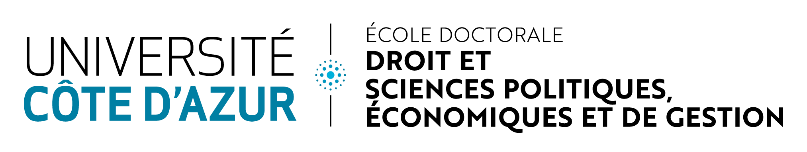 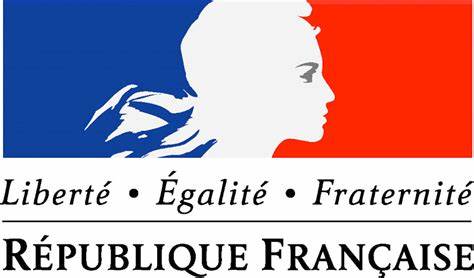 JE SOUSSIGNÉ/E,Nom : ............. ............... .......Prénom : ......... ............... .......N° Etudiant : |  |  |  |  ||  |  |  |  |Adresse : ..... ............................................................................Code Postal/Ville : .....................................................................Adresse mail : ...........................................................................Tél. portable : _ _ / _ _ /_ _ / _ _ /_ _INSCRIT/E EN : (intitulé précis de la mention de doctorat)SOLLICITE UNE DISPENSE DES FORMATIONS PROPOSÉES PAR LE COLLÈGE DOCTORAL POUR L’ANNÉE 2023-2024, ETANT PRECISE QUE CE TYPE DE DEMANDES NE PEUT EXCEDER 30 HEURES (MAXIMUM) SUR L’ENSEMBLE DU CURSUS DOCTORALNB : La demande de dispense des formations revêt un caractère exceptionnel et doit s’appuyer sur des motifs pertinents : contrat CIFRE (dérogation automatique sous couvert de l’attestation employeur), activité professionnelle à temps plein …Joindre toute pièce permettant de justifier la demande (contrat de travail, attestationemployeur, …)La demande doit être transmise à l’ED-DESPEG en mains propres ou par mail après signature et avis motivé du directeur de thèse ET de laboratoire. Elle sera ensuite validée ou refusée par la Direction de l’ED-DESPEG (après consultation des membres du Conseil de l’ED-DESPEG). La réponse vous sera envoyée par mail.	FAVORABLE	DEFAVORABLEMotif : ......... ........................... ................................................Le |  |  |/|  |  |/|  |  |  |  |Signature :	FAVORABLE	DEFAVORABLEMotif : ......... ........................... ................................................Le |  |  |/|  |  |/|  |  |  |  |	FAVORABLE	DEFAVORABLEMotif : ......... ........................... ................................................Le |  |  |/|  |  |/|  |  |  |  |Signature :Demande de dispense sur les formations : au choix professionnalisanteNombre d’heures demandé :….. h….. hMotif :................................................................................................................................................................................................................................................................Motif :................................................................................................................................................................................................................................................................Motif :................................................................................................................................................................................................................................................................